PurposeTo provide guidelines and information to staff and supervisors of staff who may be pregnant, or planning a pregnancy, while working with potentially harmful substances. ScopeThis procedure applies to all staff, students, contractors and other personnel at workplaces under the management or control of the University of Melbourne.DEFINITIONS1mSv1 milli Sievert is a measure of radiation doseSDSSafety data sheet RequirementsGeneralThe manager/supervisor shall address concerns from employees regarding potential workplace reproductive hazards by undertaking appropriate risk assessments and control measures. Depending on the nature of the work and the associated risks, modified or alternative duties may be provided for pregnant staff or students. ChemicalsThe manager/supervisor shall determine whether chemicals used in the work area could create a risk to pregnant staff or students.  Safety data sheets must be kept for all chemicals used or stored in a workplace.Limiting exposure Limiting chemical exposure levels below recognised exposure limits (as determined by the ACGIH Threshold limit values and biological exposure indices) should not present a health risk to the unborn foetus. A risk assessment should be undertaken to ensure that levels are below exposure limits. The SDS should be included in the risk assessment process.Further advice can be sought from:  ohs-enquiries@unimelb.edu.auLocal proceduresWhen establishing a standard operating procedure, the manager/supervisor shall include:reviewing current local proceduresreviewing the SDS to identify possible reproductive hazards presented by a chemical;eliminating or replacing the chemical for a less hazardous chemical if able to do so;using (where applicable) a fume cupboard;avoiding contact by inhalation by only using chemicals in a containment hood;storing chemicals in sealed containers when they are not in use;using appropriate personal protective equipment such as gloves, gown and a mask;washing hands after contact with any laboratory reagents; andparticipating in training and education programs provided for chemical safety. Ionising radiationWhen a staff member/student declares their pregnancy, the manager/supervisor shall determine whether the use of ionising radiation in the work area could create a risk to the staff member/student.Limiting exposure Radiation dose limits for pregnant staff/students must be no more than that of a member of the general public. Therefore, the dose limit is 1 mSv per year.  A risk assessment should be undertaken to ensure that the dose received is limited to no higher than 1 mSv per year. In the case of open sources.Further advice can be sought from the department radiation safety officer (DRSO) or the University Radiation Safety Advisor. Where there may be exposure to a neutron source, the University Radiation Safety Advisor must be contacted before the pregnant individual works in this area.Local proceduresWhen establishing a standard operating procedure, the manager/supervisor shall include:reviewing current safe work procedures;reviewing staff badge results to identify expected levels of exposure to the activity;reviewing the SDS (if an open source) to identify possible reproductive hazards presented by an open source;monitoring the working area, staff and students, before and after use, with a suitable meter; andavoiding exposure by applying the principles of time, distance and shielding.BiologicalFor information regarding biological exposures and reproductive health, refer to the Biosafety page.ReferencesOccupational Health and Safety Act 2004 (Vic)Occupational Health and Safety Regulations 2017 (Vic)Radiation Act 2005 (Vic)Radiation Regulations 2017 (Vic)AS 2243.2: Safety in laboratories – Chemical aspectsAS 2243.4: Safety in laboratories – Ionizing radiationsDepartment of Health and Human Services (National Institute for Occupational Safety and Health), The effects of workplace hazardous substances on female reproductive health (USA)American Conference of Industrial Hygienists, Threshold limit values and biological exposure indicesAustralian Radiation Protection and Nuclear Safety Agency, Radiation Protection Series F-1:  Fundamentals for Protection Against Ionising Radiation (2014)RESPONSIBILITIESManager/supervisorDepartmental radiation safety officerUniversity Radiation Safety AdvisorAssociated DOCUMENTATIONProcessesNilFormsNilGuidanceNil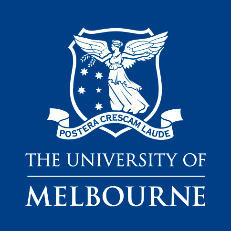 health & safetyReproductive Health Requirements